Artemis ja Aktaion Kertomus Aktaionista ja hänen kaameasta kohtalostaan säilytti suosionsa runoilijoiden ja taiteilijoiden keskuudessa koko klassisen kauden. Artemiksen hänelle langettama rangaistus pysyy samana, mutta rangaistuksen aiheuttanut rikos vaihtelee. Aikaisemmin runoilijat kertoivat, että hän vastusti Zeusta haluamalla naida kuolevaisen Semelen, joka odotti Zeuksen lasta Dionysosta, viinin jumalaa. Klassisella kaudella tapaamme hänet kerskumassa, että hän on parempi metsästäjä kuin Artemis. Hellenistisen  kauden runoilijat esittävät hänet kylpevän jumalattaren elostelevana ja hänen häpeämättömänä tirkistelijänä, mistä hän ansaitsi rangaistuksensa. Roomalainen runoilija Ovidius kuitenkin vakuuttaa hänen viattomuuttaan; epähuomiossaan hän törmäsi jumalaan  ja tämän rangaistus oli sen vuoksi kaksin julma verroin julma. Myytti oli erityisen suosittu seinämaalareiden keskuudessa keisarillisessa Pompeijissa. 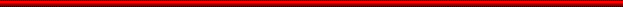 Aktaionilla oli tapana käydä hirvimetsällä. Eräänä aamuna palatsin ikkunoista sisään paistava  täysikuu  ja hänen suosikkiajokoiriensa haukunta herättivät hänet. Aktaion ryyppäsi viileää vettä, heitti viitan harteilleen ja keihäin aseistautuneena avasi koiratarhan oven. Ulos pinkaisivat Jäljittävä ja Mustajalka sekä niiden pennut Nopsajalka ja Naarastiikeri – valmiina ensimmäiselle metsästysretkelleen  - sekä vanhukset Myrsky ja Valko. 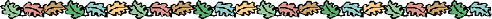 Päästyään palatsiin muurien ulkopuolelle koirat eivät lähteneetkään tavalliseen suuntaansa. Kääntäen häntänsä ruskosormiselle Eokselle, aamuruskon  jumalattarelle ne suuntasivat kohti Artemiksen, kuun ja metsästyksen  jumalattaren helmiäistä valoa. Viileät sypressit varjostivat polkua, joka johti pian tiettömään metsään ja korpeen. Villivatut väistyivät omenapuiden tieltä. Aktaion kurkotti maistaakseen hedelmää odottaen sen olevan kirkerä; omituisen  makea. Sitten hän oli tuli hyvin janoiseksi ja alkoi etsiä vettä. Ajokoirat ehtivät joelle ensimmäiseksi ja pian ne käpertyivät nukkumaan sen varrelle. Aktaionin teki mieli kylpeä ja niin hän suunnisti kohti vesiputouksen ääntä. Viisas ja harmaantunut Myrsky raotti silmiään, mutta palasi sitten uneksimaan hirvistä. Aktaion lähestyi lampea yksin, mutta yliluonnollinen nauru pysäytti hänet niille jalansijoilleen. Henkeään pidätellen – kaukainen jysähdys ja loiskahdus – ja varovasti hän kurkisti tiheän oksiston  läpi. Aktionin sydän hakkasi kiivaasti; hän oli vakoillut dryadeja, metsänymfejä ennenkin, mutta aina vain syrjäsilmällä, eikä koskaan sarvipäisen  jumalattaren läsnä ollessa. Hetkessä Aktion hurmaantui metsästäjätär Artemikseen, jota eivät olleet kuolevaisten sen enempää kuin kuolemattomienkaan silmät koskaan nähneet alastomana. Nymfit olivat hänen kimaltelevan kuumaisen kauneutensa rinnalla pelkkiä tähtiä. 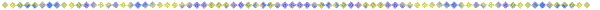 Artemis vaistosi vieraan ja heitti vettä tämän silmille. Saatuaan vähitellen näkönsä takaisin Aktaion joutui paniikkiin. Nyt jo tyynestä veden pinnasta kuvastui hänen muodonmuutoksensa. Juuri kun hän katsoi kuvaansa, hänen otsaansa versoi hirvensarvet, hänen käsistään ja jaloistaan tuli karvaiset sorkat ja hänen kaulansa paksuni. Mustajalka ja Jäljittäjä heräsivät isäntänsä  myskinhajuun ja johtivat koiralauman alas joen vartta. Tietäen kohtalonsa Aktaion yritti huutaa ja otti sitten jalat alleen. Hänen koiransa kuulivat vain takaa-ajetun hirven syvän murahduksen ja ne halusivat kiihkeästi tappaa. Ponnistellessaan eteenpäin neljällä jalallaan metsästäjä Aktaion tiesi, miltä tuntui olla metsästettävä. 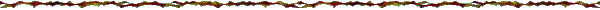 Hän juoksi nopeasti ja saapui lopulta metsäaukiolle. Pää korkealla hän pysähtyi nuuhkimaan kosteaa yöilmaa. Hänen omien opetustensa mukaisesti ajokoirat lähestyivät häntä joka taholta jättämättä hänelle pakoteitä. Mustajalka ja Jäljittäjä tulivat ensimmäisinä. Aktaion yritti taputtaa niitä, kun ne loikkivat, mutta niiden into ei ollut isännän tapaamisesta johtuvaa riemua. Ne upottivat hampaansa  syvälle lihaan ulvoen kumppaneitaan liittymään mukaan juhlaan. Illalla, lokakuisen täydenkuun alla, koirat etsivät turhaan isäntäänsä. Kentauri Kheiron kuuli niiden surullisen ulinan ja lohduttaakseen niitä muovasi Aktaionia esittävän patsaan. Se pystytettiin luonnon jumalatar Artemiksen metsäpyhättöön muistutukseksi hänen vallastaan. 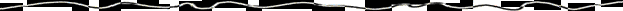 Ihmisistä ja jumalista vain Hermes saattaa kulkea vahingoittamatta taivaan ja maan tai maan ja Haadeksen väliä. Tuona samana iltana hän saattoi surullisen Aktaionin läpi porttien, jotka erottivat elävät kuolleista. Manalan kolmipäisen vahtikoiran , Kerberoksen, oli sen isäntä Haades opettanut kauhistuttamaan vain ylpeitä. Tällä kertaa se tunsi vain tavallisten koirien tuntemaa pelkoa ja Aktaion sai kulkea rauhassa sisään. 